Ballet Yuma’s   Nutcracker 2018Performances: December 7-9th  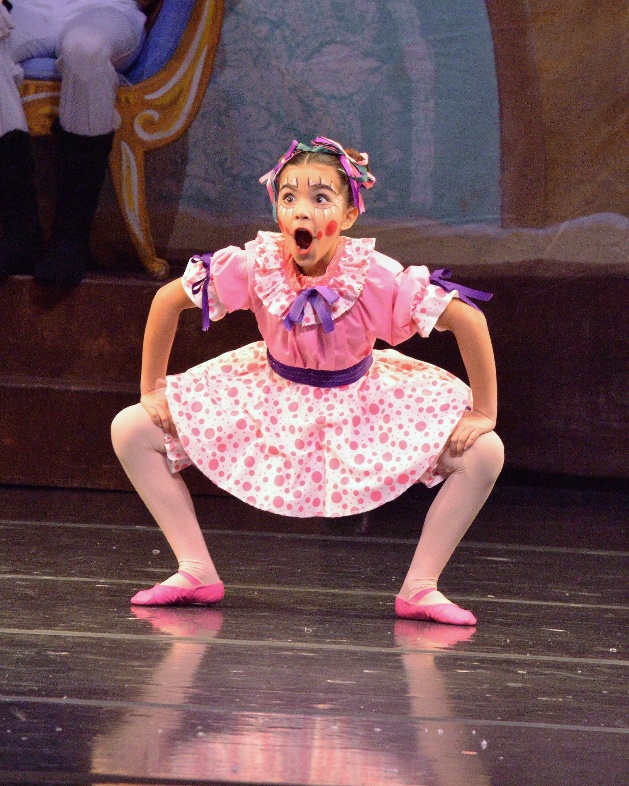 Casting Calls for children’s roles Saturday September 8thYuma Ballet Academy studios - 3942 S Ave 4 ½ EGroup B:  52”-55” tall		3:45-4:30pmGroup C:  47”-51” tall		4:15-5:00pmGroup D:  46” and under		4:45-5:30pmMonday September 10thYuma Ballet Academy studios - 3942 S Ave 4 ½ EGroup A:  56” and over		7:30-8:00pmDancers coming to the casting call must have filled out the participation form and paid the performance fee ($85) BEFORE attending the casting call. Please make sure you read the information/guidelines/requirements before signing up your dancer for this exciting performance opportunity.                                                  Note: All children received parts if they meet the criteria.QUESTIONS?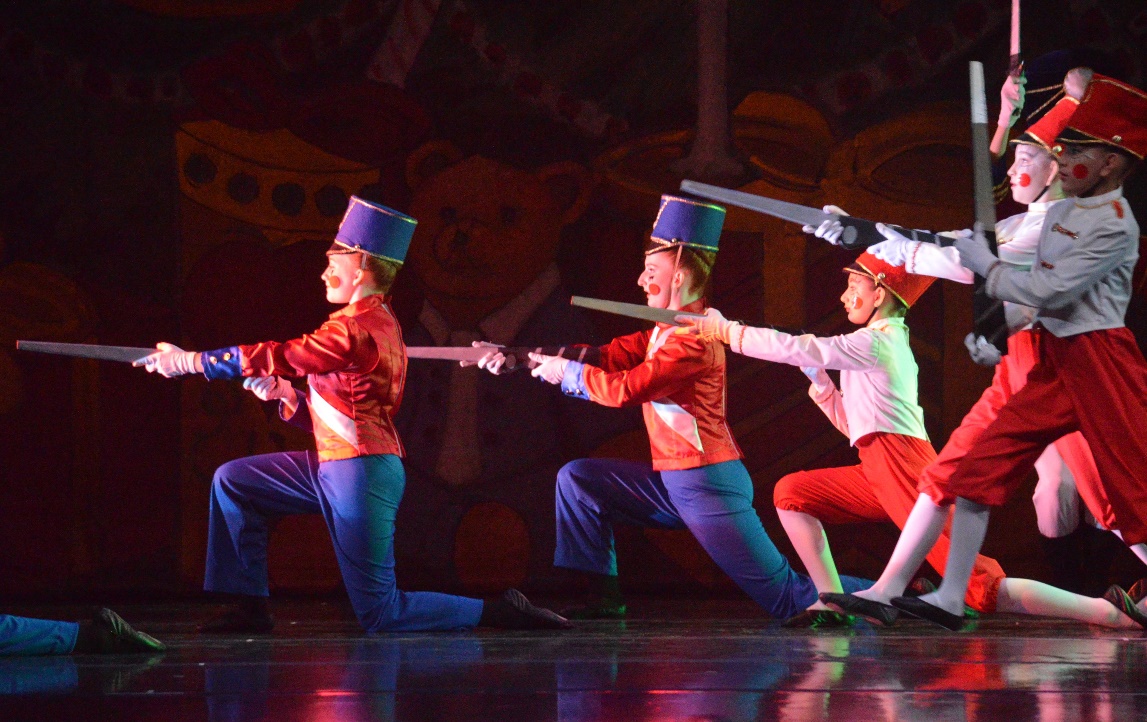 Email us at balletyuma1@gmail.com or call 928-314-4762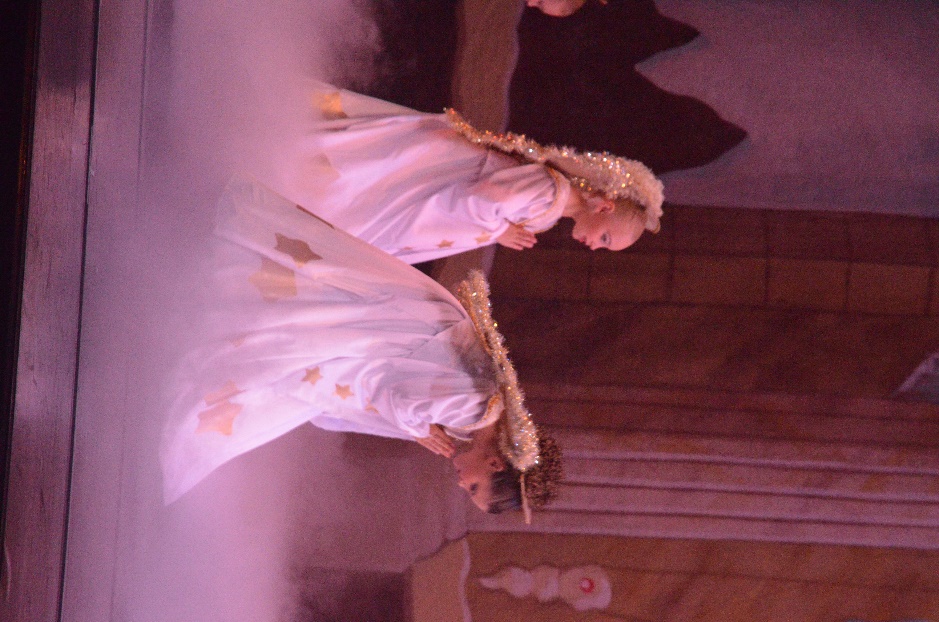 First rehearsals for most roles will take place on Saturday September 22nd 